During the period from 07/01/2021 to 07/31/2021 the Commission accepted applications to assign call signs to, or change the call signs of the following broadcast stations. Call Signs Reserved for Pending Sales Applicants New or Modified Call SignsPUBLIC NOTICE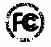 PUBLIC NOTICEReport No. 653Media Bureau Call Sign Actions08/16/2021Call SignServiceRequested ByCityStateFile-NumberFormer Call SignNoneRow NumberEffective DateCall SignServiceAssigned ToCityStateFile NumberFormer Call Sign107/01/2021KAGW-CDDCTyler BrownWICHITAKSKGPT-CD207/02/2021WAUT-LDLDGAME DAY ENTERTAINMENT, LLCAUBURNALW21EM-D307/07/2021WGMMAMGEOS COMMUNICATIONSTUNKHANNOCKPAWZMF407/09/2021WRZXAMIHM LICENSES, LLCNEWNANGAWCOH507/12/2021WDONAMAC ACQUISITION, LLCWHEATONMDWACA607/13/2021KVUJFMHope Media GroupLAKE JACKSONTXKYBJ707/13/2021WLGRFMNORTH COUNTRY RADIO CORP.WARRENSBURGNYWPLA807/13/2021WPLAFMLOUD MEDIA LLCLA FOLLETTETNWTNQ907/14/2021KRTKFMEAST CENTRAL BROADCASTING, LLCHERMANNMOKLUQ1007/19/2021KFIGAMFAT DAWGS 7 BROADCASTING, LLCFRESNOCAKYNO1107/19/2021KYNOAMJOHN OSTLUND AND KATRINA OSTLUNDFRESNOCAKFIG1207/19/2021WXESAMTHE MOODY BIBLE INSTITUTE OF CHICAGOCHICAGOILWMBI1307/20/2021KXBK-LDLDROSELAND BROADCASTING, INC.BISMARCKNDK15MQ-D1407/20/2021WACAAMACR MEDIA, INC.LAURELMDWCLM1507/22/2021WFDY-LDLDMARQUEE BROADCASTING INC.MYRTLE BEACHSCW31EM-D1607/22/2021WNTCAMCONSOLIDATED MEDIA LLCASHLAND CITYTNWCHQ1707/22/2021WNTC-FMFMSOUTHERN WABASH COMMUNICATIONS OF MIDDLE TENNESSEE, INC.SCOTTSVILLEKYWNTC1807/22/2021WSST-LDLDMarquee Broadcasting Georgia, Inc.ALBANYGAWFDY-LD1907/23/2021WFHTFMFOWLER MEDIA PARTNERS, LLCGARRISONKYWPAY-FM2007/26/2021WOWQFMCONSOLIDATED MEDIA LLCWAVERLYTNWVWB2107/26/2021WZCD-LDLDLANDOVER 2 LLCCincinnati-DaytonOHW30EY-D2207/29/2021WLHY-LDLDLowcountry 34 Media, LLCLewisburgPAW31FC-D-F C C-